September 2023                              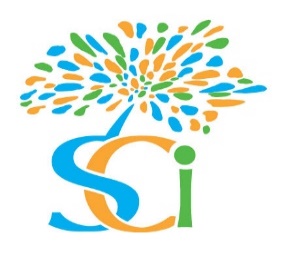 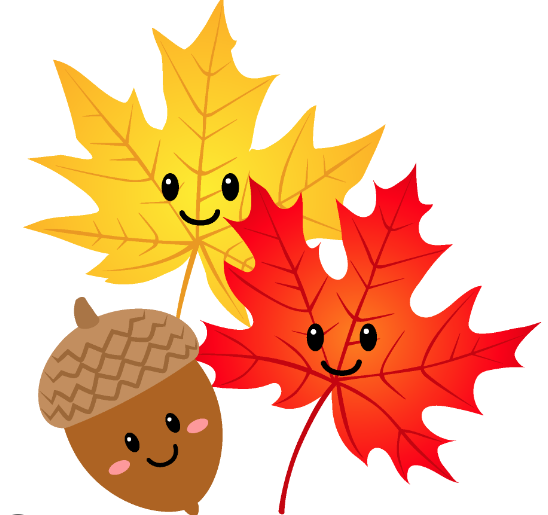 Port Wentworth Neighborhood Center	September 2023                              Port Wentworth Neighborhood Center	September 2023                              Port Wentworth Neighborhood Center	September 2023                              Port Wentworth Neighborhood Center	September 2023                              Port Wentworth Neighborhood Center	MondayTuesdayWednesdayThursdayFriday                                      19:30 Word Puzzle10 Noodle Hockey10:45 Site Council11 Trivia Challenge12:30 Favorite Fall Traditions1 Phase 10 CENTER CLOSED      4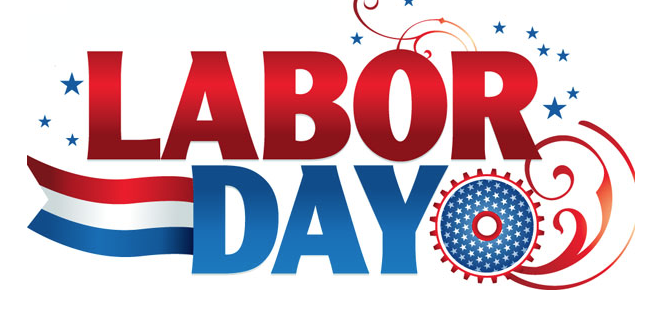                                     5 9:30 School Cafeterias10 Walking and Weights11 VR Fruit Ninja12:30 School Days: Reminiscing1 Rummikub                                    69:30 Teachers10 Gym Circuits10:30 Walk The Block11 Dots and Boxes12:301 Rummikub                                  79 A-maz-ing School Supplies9:45 Chair Zumba10:30 Bingo12:30 Food Label Lingo1 Phase 10                                     8    “Back to School”   9:30 Vocabulary10 P.E.10:30 School Pictures11 English and Quiz12:30 Language Arts1 Social Studies                                119 Synonym Search9:45 Tai Chi10:30 Bingo12:30 Kenny Sellars- Medicare & Medicaid Q&A1:30 Farkle Dice                                 129:30 Coffee and News10 Walking and Weights11 Guess Who?12:30 What’s the 211?1 Phase 10                                  139:30 September Zodiac10 Gym Circuits11 Trivia Challenge12:30 GA Legal Services1:30 Rummikub                                149 Word Puzzle9:45 Chair Zumba10:30 Bingo12:30 Alzheimer’s Awareness1 RummikubWEAR PURPLE FOR ALZHEIMER’S AWARENESS                                   159:30 Joys of Granparenting10 Dance11 Fall Craft12:30 Chapter 2- Trying something new as a senior 1 Phase 10                                  189 BROWN BAGS9:45 Tai Chi10:30 Bingo12:30 Decades of Fashion!1 RummikubWear clothes to represent your favorite Decade of Fashion                                 199:30 Coffee with Friends10 Walking and Weights10:30 Hangman Challenge11:30 Designer Logos1 Air Hockey                                   209:30 Fashion Words10 Gym Circuits10:3011 Coloring Calm Art12:30 Etiquette Then vs. Now1 Phase 10                                219:45 Chair Zumba10:30 Trivia11:00 Lecture Series: Hemingway and Fitzgerald 12:30 GA Hospice Raffle with Debra1 Rummikub                                    229:30 Word Puzzle10 Noodle Hockey011 VR Fruit Ninja12:30 Thank You To Our Pt. Wentworth Leisure Service Team1 Rummikub                                 259:45 Tai Chi10:30 Bingo12:30 Melissa Speaks- Health topics for Seniors1 Phase 10                                  269:30 Word Puzzle10 Walk The Block11 Guess Who??12:30 Favorite Grandparent Memories1 Rummikub                                 279:30 Coffee and News10 Gym Circuits11 Trivia Challenge12:30 Benefit of B Vitamins1 Rummikub                                289:45 Chair Zumba10:30 Bingo12:30 Travel Club: Thailand 1:30 Taste of Thailand                                   299:30 Word Puzzle10 Dance10:30 Lunch and a Movie: Best of Me12:30 Punch Board*1 Phase 10Kari Wahlquist, Director   Ed Young Senior Center103 Turnberry StreetPort Wentworth, Georgia 31326                                                                                                               (912) 968-5411Monday through Friday, 9 a.m. – 2 p.m.*Activities subject to changeSeptember Happenings 9/4 Labor Day *Center closed!9/8 “Back to School” Day9/11 Kenny Sellers answers Medicare/Medicaid questions9/14 Wear Purple for Alzheimer’s awareness9/18 Choose your favorite decade and wear clothes to show it off!9/21 Lecture Series with Roger Smith: “Hemingway and Fitzgerald”9/21 Raffle with Debra from Georgia Hospice9/22 Come show appreciation to our AWESOME Port Wentworth City Leisure Services Staff9/25 Melissa Speaks: Health topics for Seniors9/28 Travel Club: Thailand with HeatherSeptember Birthdays6 Bill H.10 James C.22 Leo D.23 Bob R.28 Tina M.29 Rose C.*We are starting a new game! Punch Boardwill be played at the end of the month. For many of the games played throughout the month, you will earn a ticket to go in the “draw bowl”. There will be a board with different prizes in it and on the day we do the Punch Board, if your name is drawn, you will get a chance to punch out a cup and get a prize! “A child needs a grandparent, anybody’s grandparent, to grow a little more securely into an unfamiliar world.” — Charles and Ann Morse“Being a grandparent means you can be as silly you want to be.” – Unknown“Grandma always made you feel she had been waiting to see just you all day and now the day was complete.” – Marcy DeMaree“Young people need something stable to hang on to — a culture connection, a sense of their own past, a hope for their own future. Most of all, they need what grandparents can give them.” – Jay Kesler“You may not have grandchildren of your own or maybe you do, either way, you can always mentor a child.”Kari Wahlquist, Director   Ed Young Senior Center103 Turnberry StreetPort Wentworth, Georgia 31326                                                                                                               (912) 968-5411Monday through Friday, 9 a.m. – 2 p.m.*Activities subject to changeSeptember Happenings 9/4 Labor Day *Center closed!9/8 “Back to School” Day9/11 Kenny Sellers answers Medicare/Medicaid questions9/14 Wear Purple for Alzheimer’s awareness9/18 Choose your favorite decade and wear clothes to show it off!9/21 Lecture Series with Roger Smith: “Hemingway and Fitzgerald”9/21 Raffle with Debra from Georgia Hospice9/22 Come show appreciation to our AWESOME Port Wentworth City Leisure Services Staff9/25 Melissa Speaks: Health topics for Seniors9/28 Travel Club: Thailand with HeatherSeptember Birthdays6 Bill H.10 James C.22 Leo D.23 Bob R.28 Tina M.29 Rose C.*We are starting a new game! Punch Boardwill be played at the end of the month. For many of the games played throughout the month, you will earn a ticket to go in the “draw bowl”. There will be a board with different prizes in it and on the day we do the Punch Board, if your name is drawn, you will get a chance to punch out a cup and get a prize! “A child needs a grandparent, anybody’s grandparent, to grow a little more securely into an unfamiliar world.” — Charles and Ann Morse“Being a grandparent means you can be as silly you want to be.” – Unknown“Grandma always made you feel she had been waiting to see just you all day and now the day was complete.” – Marcy DeMaree“Young people need something stable to hang on to — a culture connection, a sense of their own past, a hope for their own future. Most of all, they need what grandparents can give them.” – Jay Kesler“You may not have grandchildren of your own or maybe you do, either way, you can always mentor a child.”Kari Wahlquist, Director   Ed Young Senior Center103 Turnberry StreetPort Wentworth, Georgia 31326                                                                                                               (912) 968-5411Monday through Friday, 9 a.m. – 2 p.m.*Activities subject to changeSeptember Happenings 9/4 Labor Day *Center closed!9/8 “Back to School” Day9/11 Kenny Sellers answers Medicare/Medicaid questions9/14 Wear Purple for Alzheimer’s awareness9/18 Choose your favorite decade and wear clothes to show it off!9/21 Lecture Series with Roger Smith: “Hemingway and Fitzgerald”9/21 Raffle with Debra from Georgia Hospice9/22 Come show appreciation to our AWESOME Port Wentworth City Leisure Services Staff9/25 Melissa Speaks: Health topics for Seniors9/28 Travel Club: Thailand with HeatherSeptember Birthdays6 Bill H.10 James C.22 Leo D.23 Bob R.28 Tina M.29 Rose C.*We are starting a new game! Punch Boardwill be played at the end of the month. For many of the games played throughout the month, you will earn a ticket to go in the “draw bowl”. There will be a board with different prizes in it and on the day we do the Punch Board, if your name is drawn, you will get a chance to punch out a cup and get a prize! “A child needs a grandparent, anybody’s grandparent, to grow a little more securely into an unfamiliar world.” — Charles and Ann Morse“Being a grandparent means you can be as silly you want to be.” – Unknown“Grandma always made you feel she had been waiting to see just you all day and now the day was complete.” – Marcy DeMaree“Young people need something stable to hang on to — a culture connection, a sense of their own past, a hope for their own future. Most of all, they need what grandparents can give them.” – Jay Kesler“You may not have grandchildren of your own or maybe you do, either way, you can always mentor a child.”Kari Wahlquist, Director   Ed Young Senior Center103 Turnberry StreetPort Wentworth, Georgia 31326                                                                                                               (912) 968-5411Monday through Friday, 9 a.m. – 2 p.m.*Activities subject to changeSeptember Happenings 9/4 Labor Day *Center closed!9/8 “Back to School” Day9/11 Kenny Sellers answers Medicare/Medicaid questions9/14 Wear Purple for Alzheimer’s awareness9/18 Choose your favorite decade and wear clothes to show it off!9/21 Lecture Series with Roger Smith: “Hemingway and Fitzgerald”9/21 Raffle with Debra from Georgia Hospice9/22 Come show appreciation to our AWESOME Port Wentworth City Leisure Services Staff9/25 Melissa Speaks: Health topics for Seniors9/28 Travel Club: Thailand with HeatherSeptember Birthdays6 Bill H.10 James C.22 Leo D.23 Bob R.28 Tina M.29 Rose C.*We are starting a new game! Punch Boardwill be played at the end of the month. For many of the games played throughout the month, you will earn a ticket to go in the “draw bowl”. There will be a board with different prizes in it and on the day we do the Punch Board, if your name is drawn, you will get a chance to punch out a cup and get a prize! “A child needs a grandparent, anybody’s grandparent, to grow a little more securely into an unfamiliar world.” — Charles and Ann Morse“Being a grandparent means you can be as silly you want to be.” – Unknown“Grandma always made you feel she had been waiting to see just you all day and now the day was complete.” – Marcy DeMaree“Young people need something stable to hang on to — a culture connection, a sense of their own past, a hope for their own future. Most of all, they need what grandparents can give them.” – Jay Kesler“You may not have grandchildren of your own or maybe you do, either way, you can always mentor a child.”Kari Wahlquist, Director   Ed Young Senior Center103 Turnberry StreetPort Wentworth, Georgia 31326                                                                                                               (912) 968-5411Monday through Friday, 9 a.m. – 2 p.m.*Activities subject to changeSeptember Happenings 9/4 Labor Day *Center closed!9/8 “Back to School” Day9/11 Kenny Sellers answers Medicare/Medicaid questions9/14 Wear Purple for Alzheimer’s awareness9/18 Choose your favorite decade and wear clothes to show it off!9/21 Lecture Series with Roger Smith: “Hemingway and Fitzgerald”9/21 Raffle with Debra from Georgia Hospice9/22 Come show appreciation to our AWESOME Port Wentworth City Leisure Services Staff9/25 Melissa Speaks: Health topics for Seniors9/28 Travel Club: Thailand with HeatherSeptember Birthdays6 Bill H.10 James C.22 Leo D.23 Bob R.28 Tina M.29 Rose C.*We are starting a new game! Punch Boardwill be played at the end of the month. For many of the games played throughout the month, you will earn a ticket to go in the “draw bowl”. There will be a board with different prizes in it and on the day we do the Punch Board, if your name is drawn, you will get a chance to punch out a cup and get a prize! “A child needs a grandparent, anybody’s grandparent, to grow a little more securely into an unfamiliar world.” — Charles and Ann Morse“Being a grandparent means you can be as silly you want to be.” – Unknown“Grandma always made you feel she had been waiting to see just you all day and now the day was complete.” – Marcy DeMaree“Young people need something stable to hang on to — a culture connection, a sense of their own past, a hope for their own future. Most of all, they need what grandparents can give them.” – Jay Kesler“You may not have grandchildren of your own or maybe you do, either way, you can always mentor a child.”